אנליזה  שאלון 581 – פונקציות אלגבריותחורף תשעט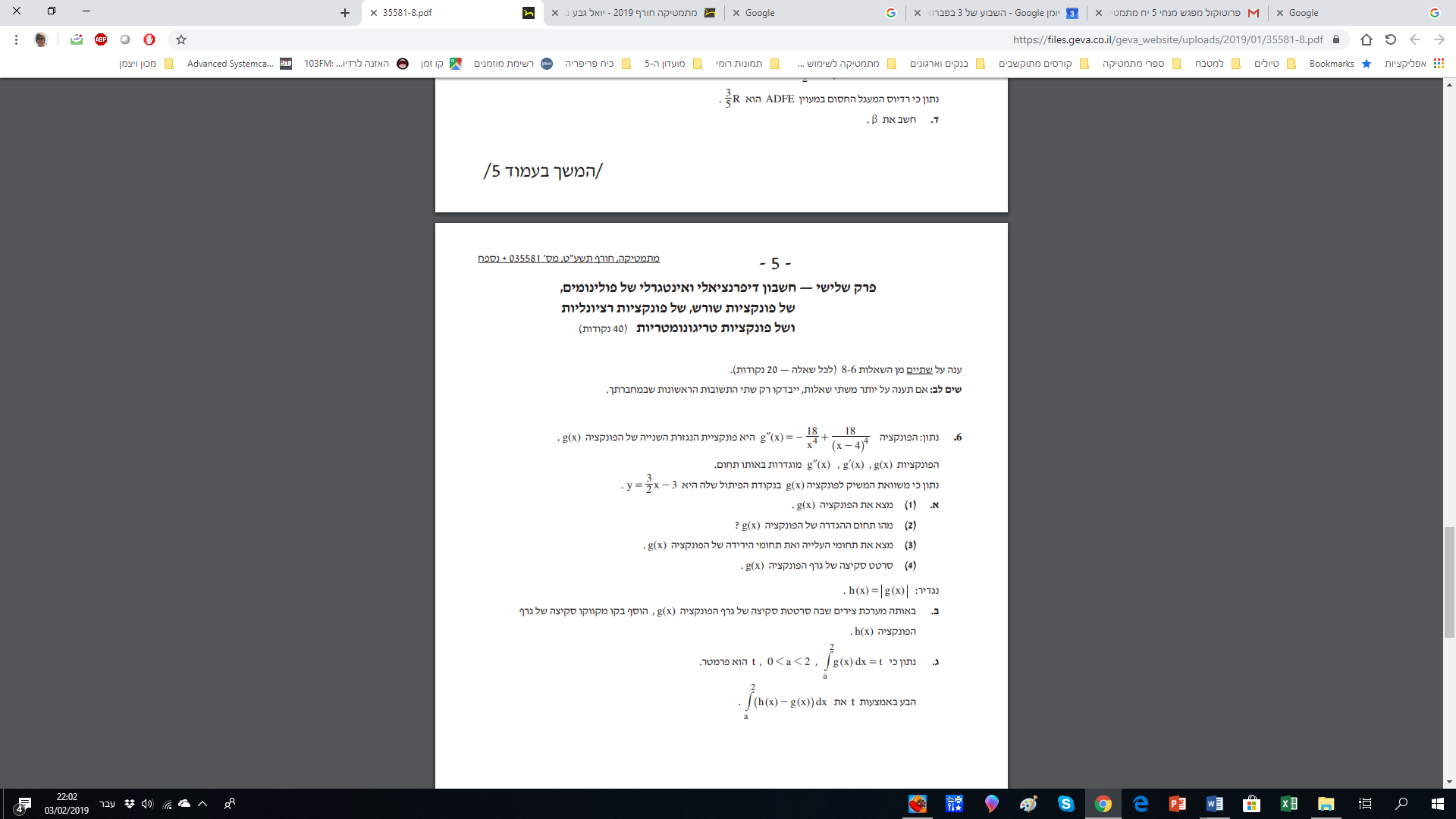 קיץ תשעח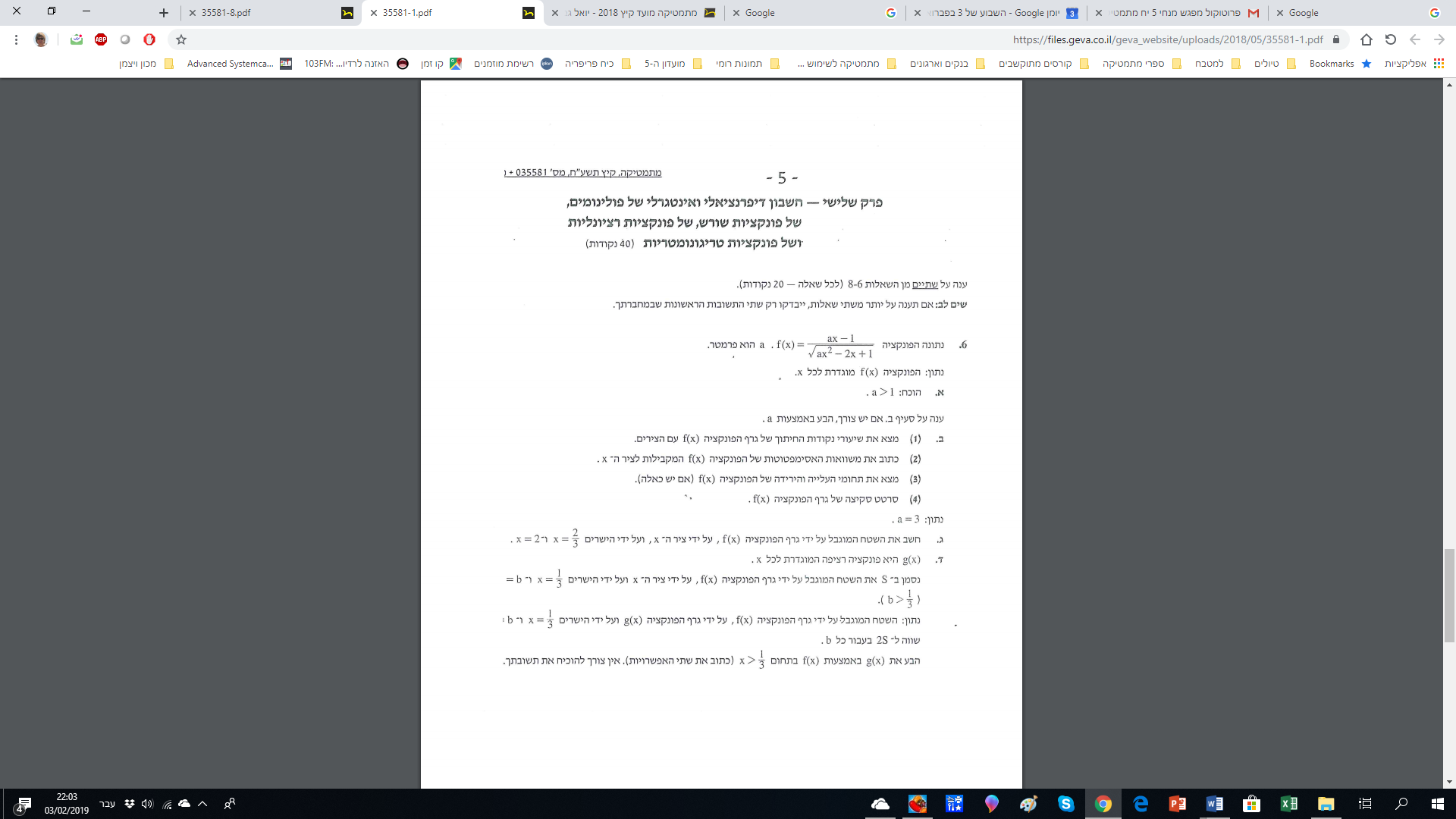 מועד ב תשעח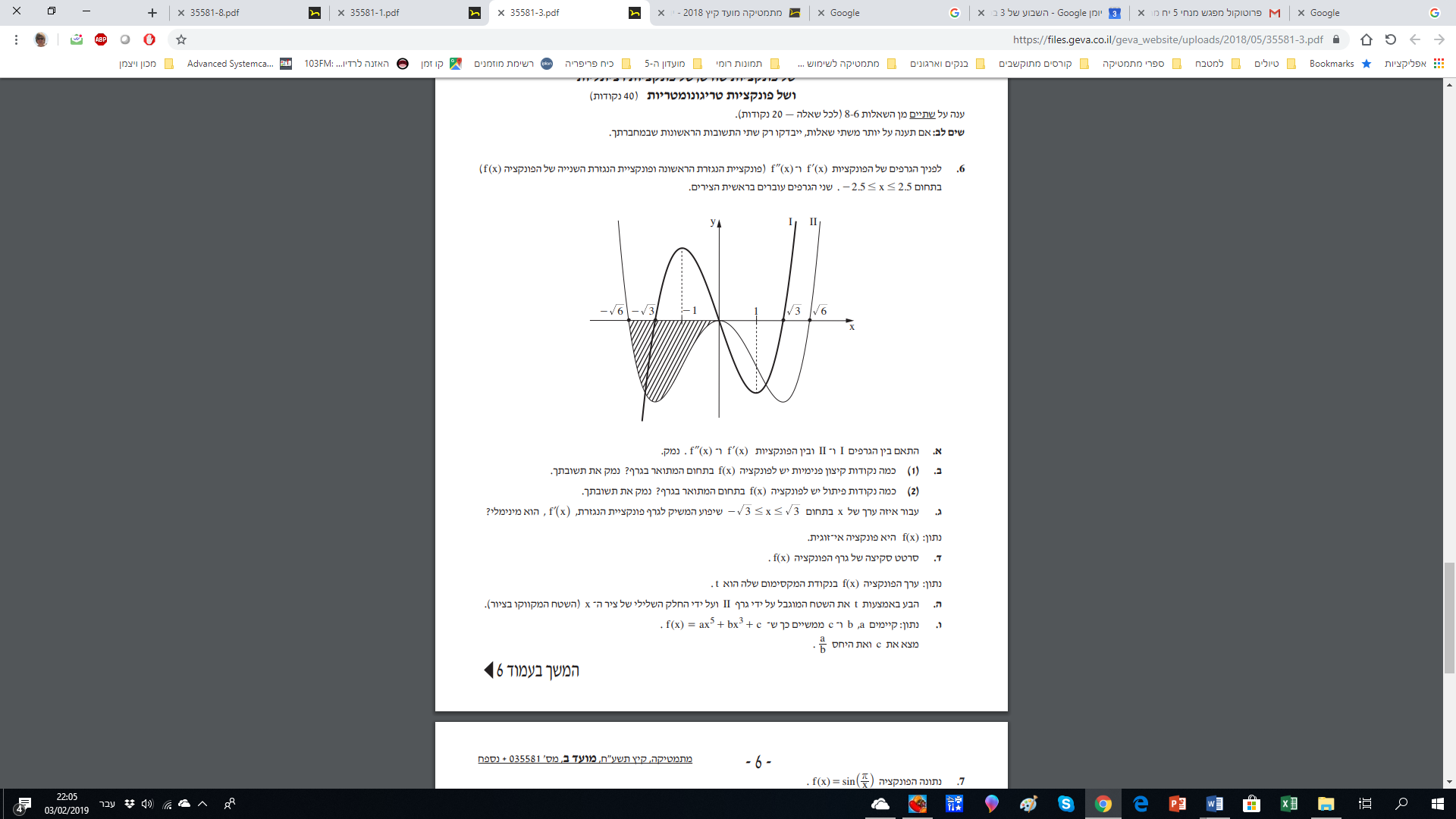 חורף תשעח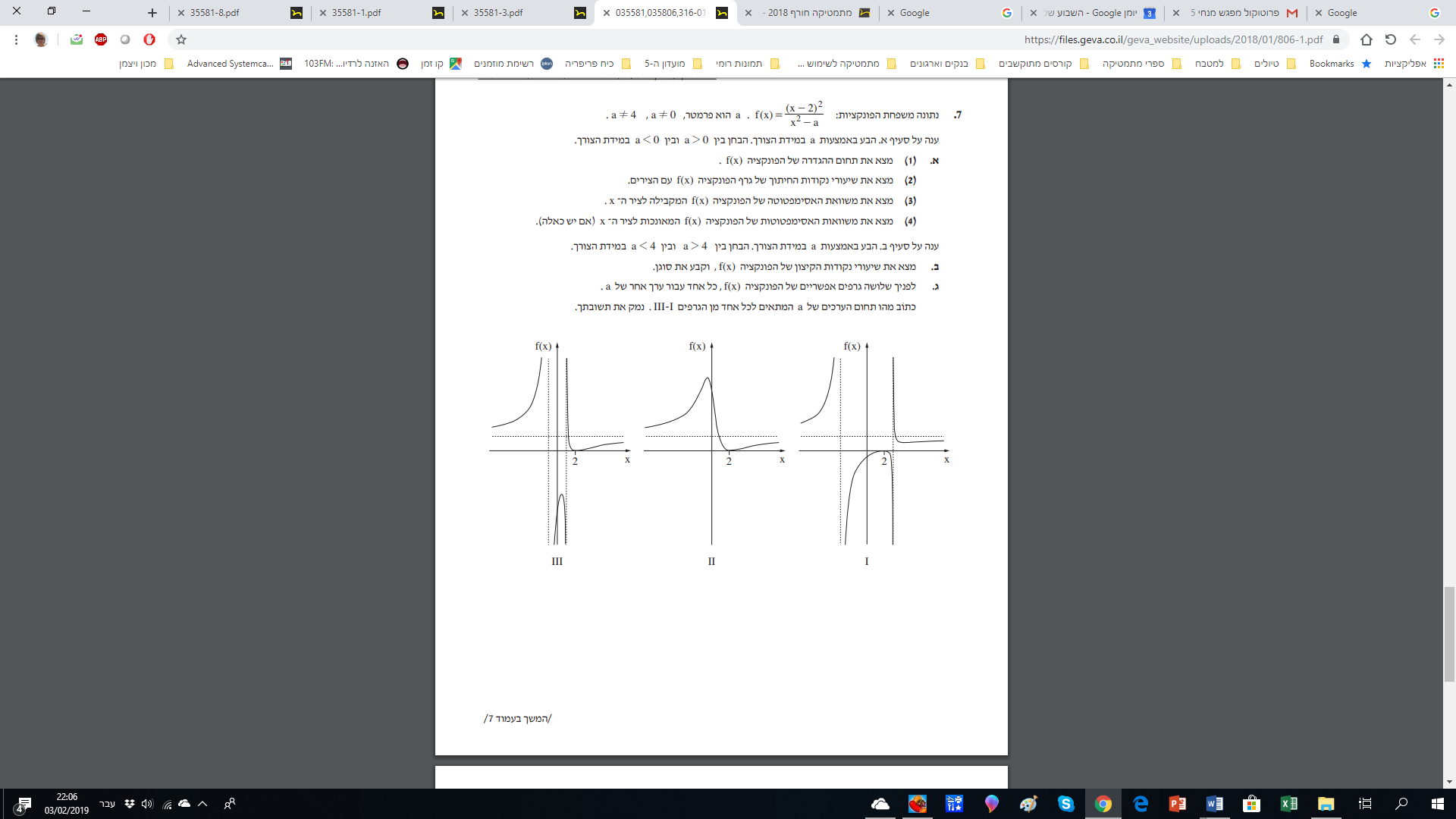 חורף תשעז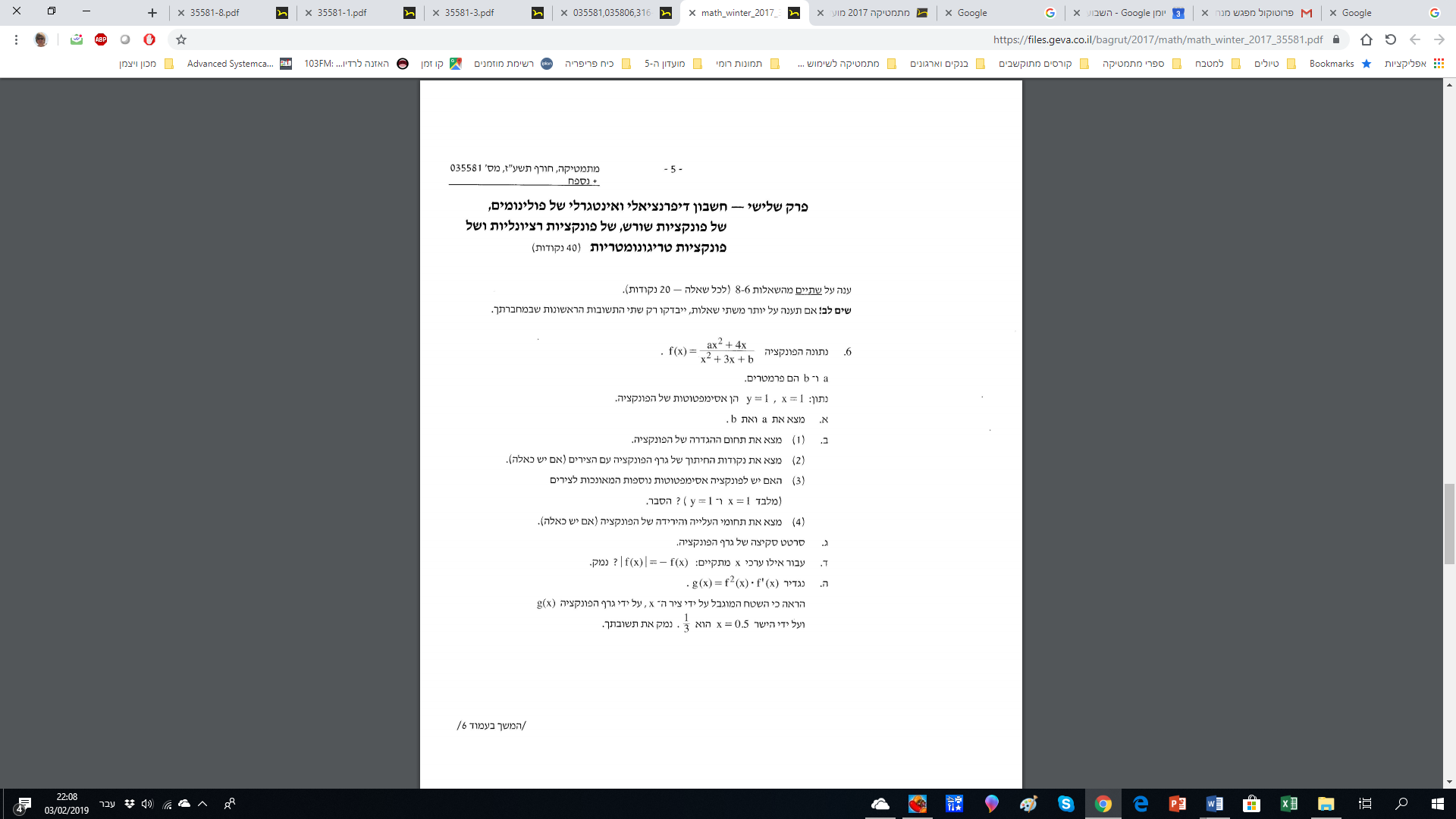 חורף תשעז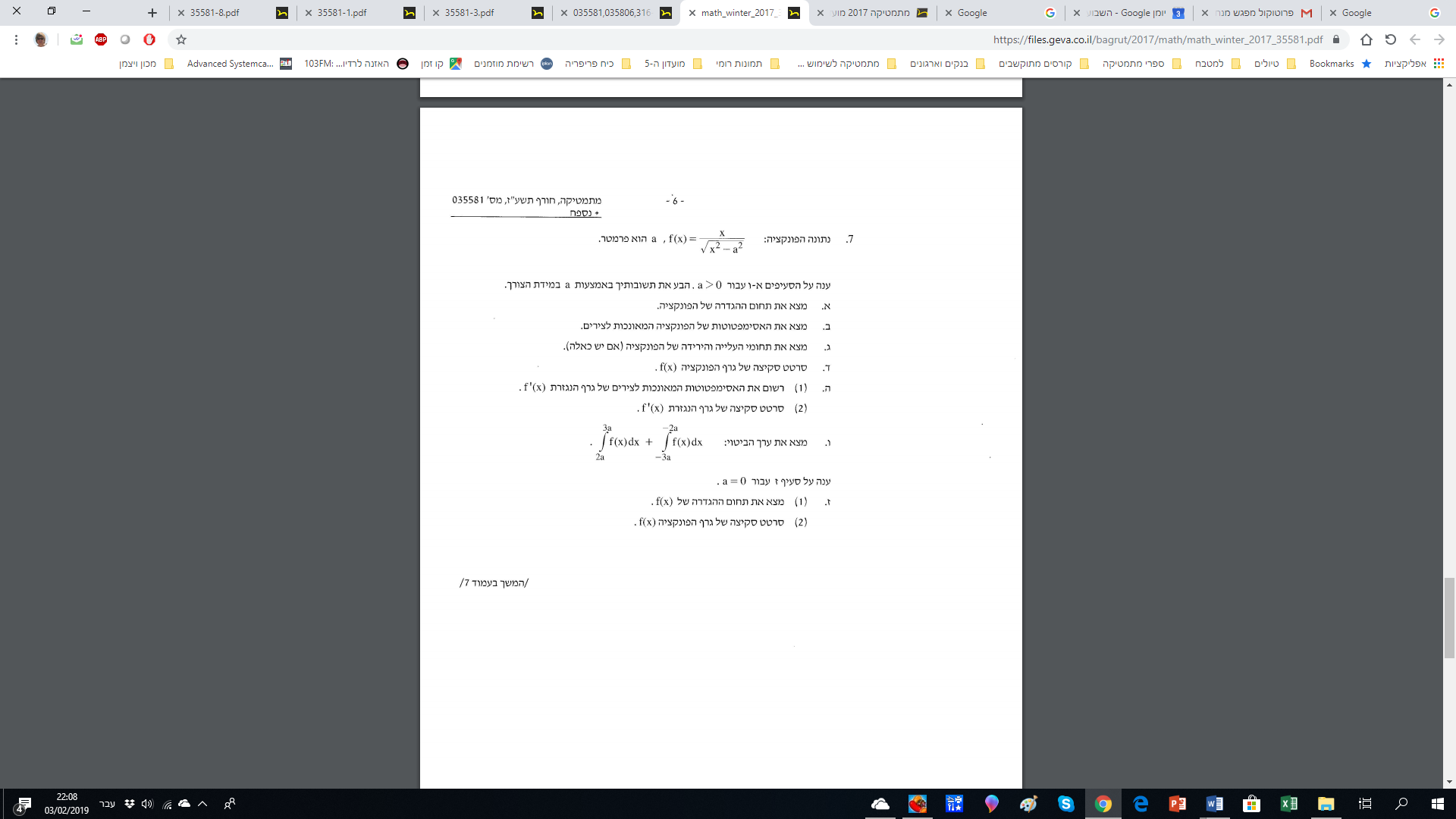 